TISZAVASVÁRI VÁROS ÖNKORMÁNYZATAKÉPVISELŐ-TESTÜLETÉNEK11/2024. (II.15.) Kt. számúhatározataA Tiszavasvári Sportegyesület 2023. évi szakmai és pénzügyi beszámolójaTiszavasvári Város Önkormányzata Képviselő-testülete a Tiszavasvári Sportegyesület 2023. évi szakmai és pénzügyi beszámolójáról szóló előterjesztést megtárgyalta és az alábbi határozatot hozza:Tiszavasvári Sportegyesület elnöke által benyújtott - a Tiszavasvári Sportegyesület 2023. évi tevékenységéről és gazdálkodásáról szóló - beszámolót a határozat melléklete szerinti tartalommal elfogadja.Felkéri a Polgármestert, hogy tájékoztassa a Tiszavasvári Sportegyesület elnökét a hozott döntésről.Határidő: azonnal	Felelős: Szőke Zoltán polgármesterSzőke Zoltán					Dr. Kórik Zsuzsanna              	polgármester						 jegyző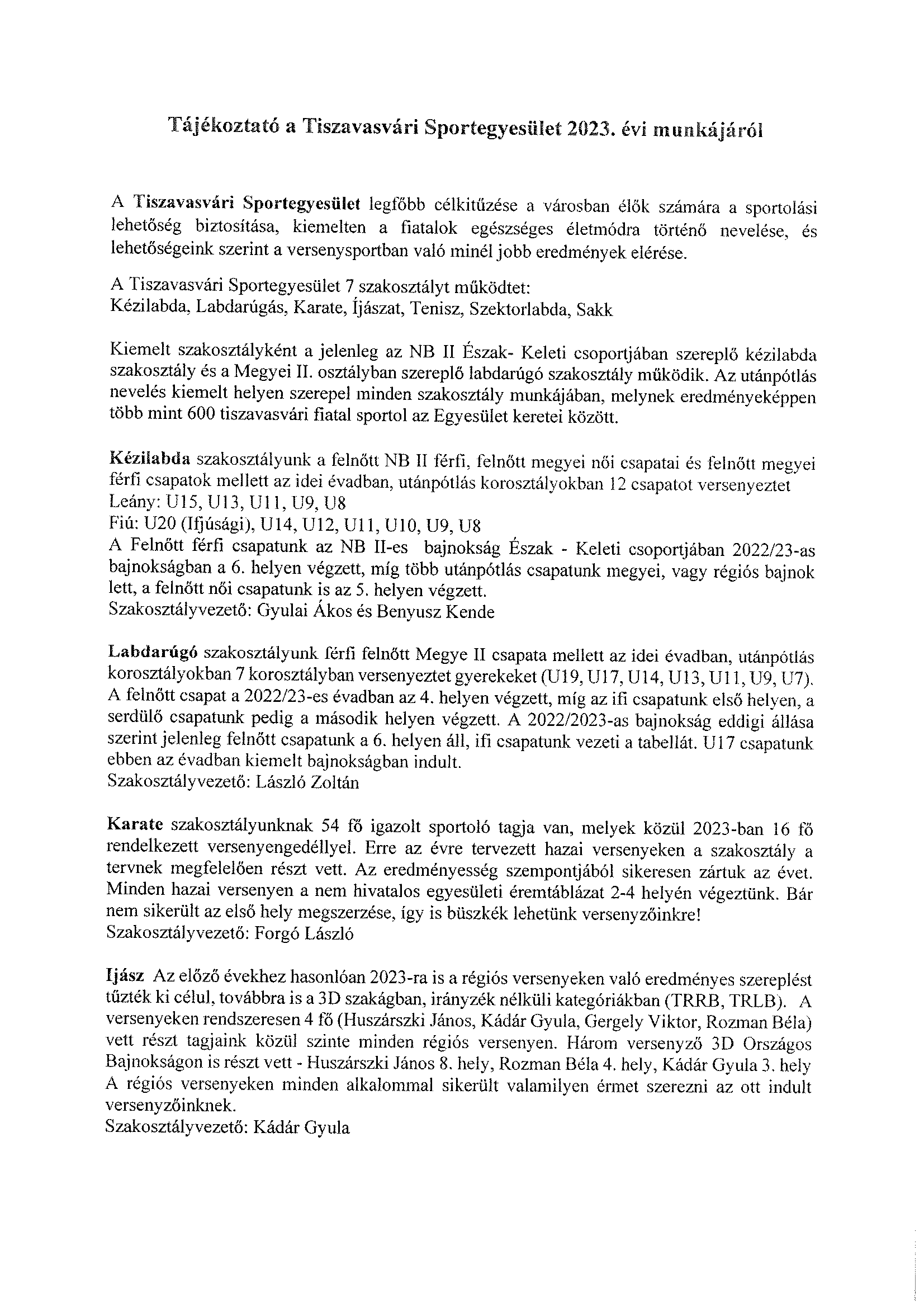 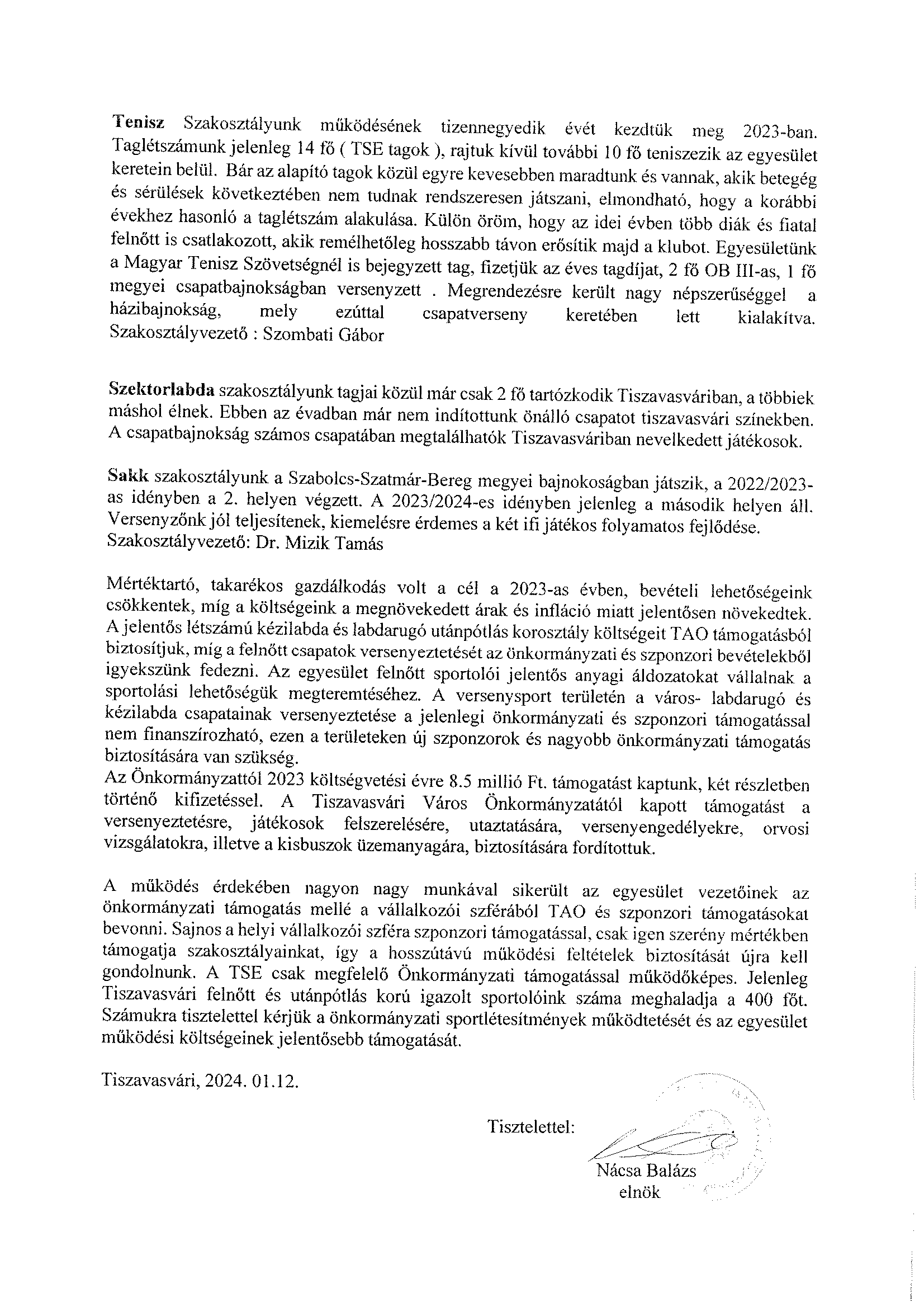 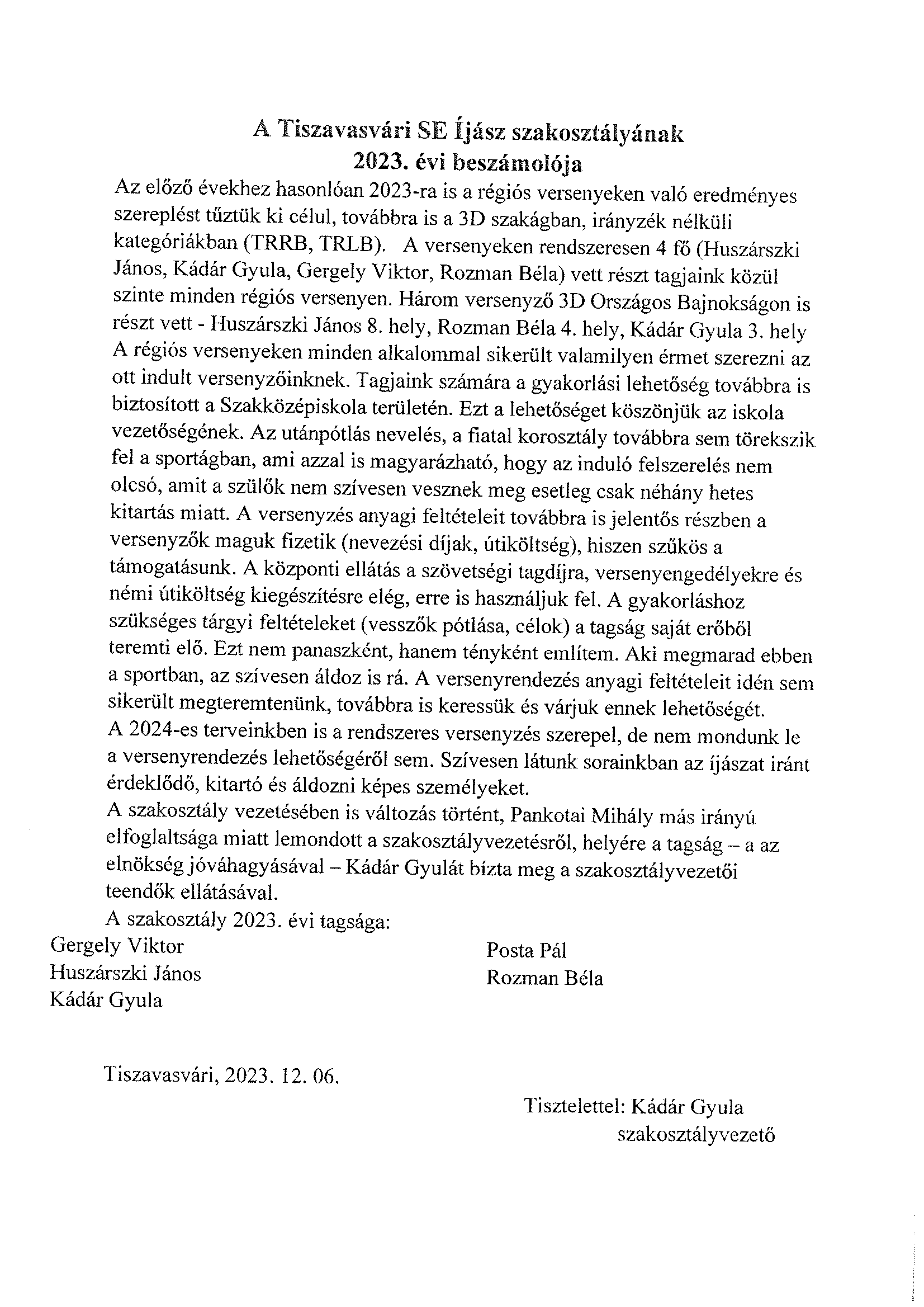 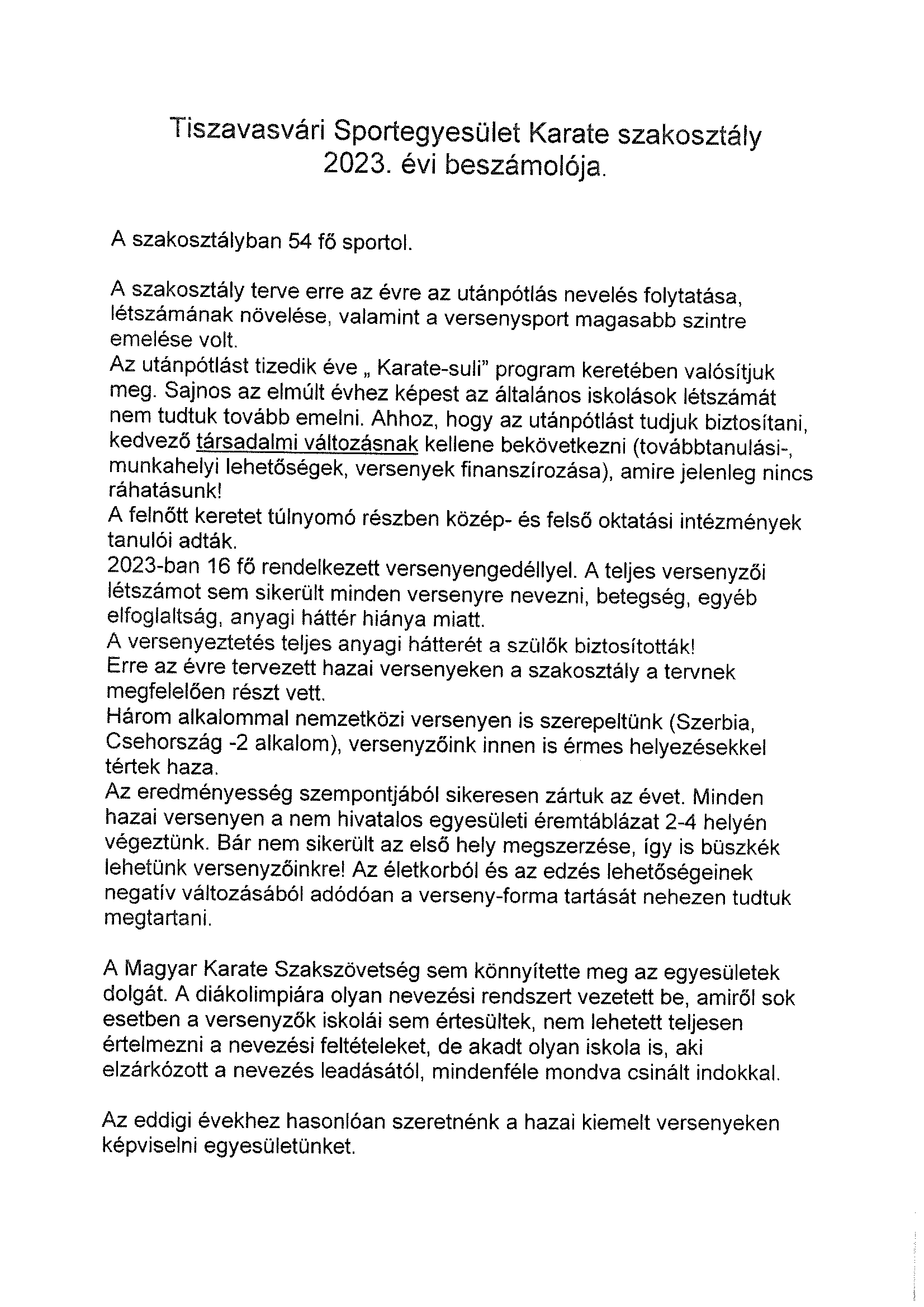 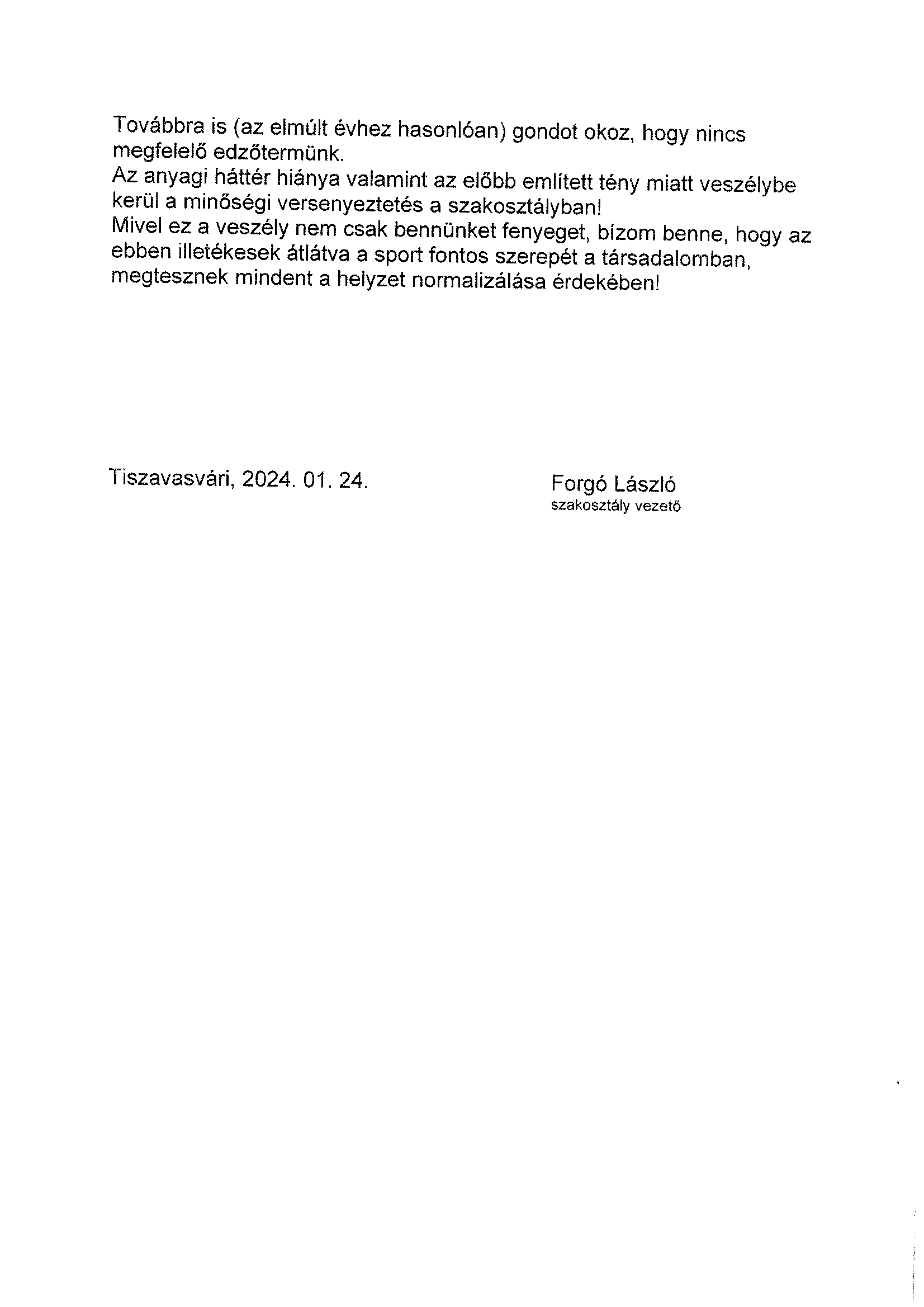 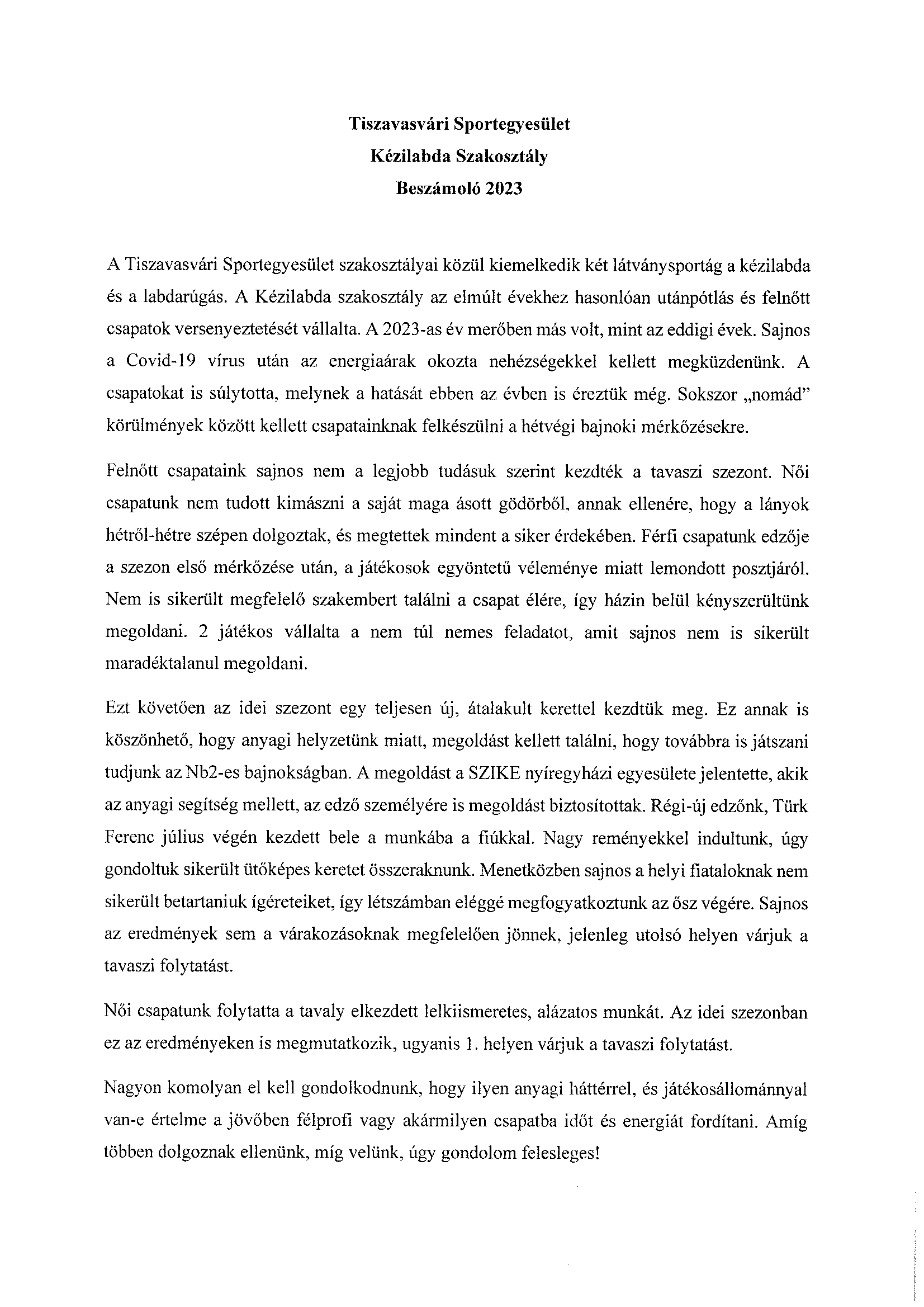 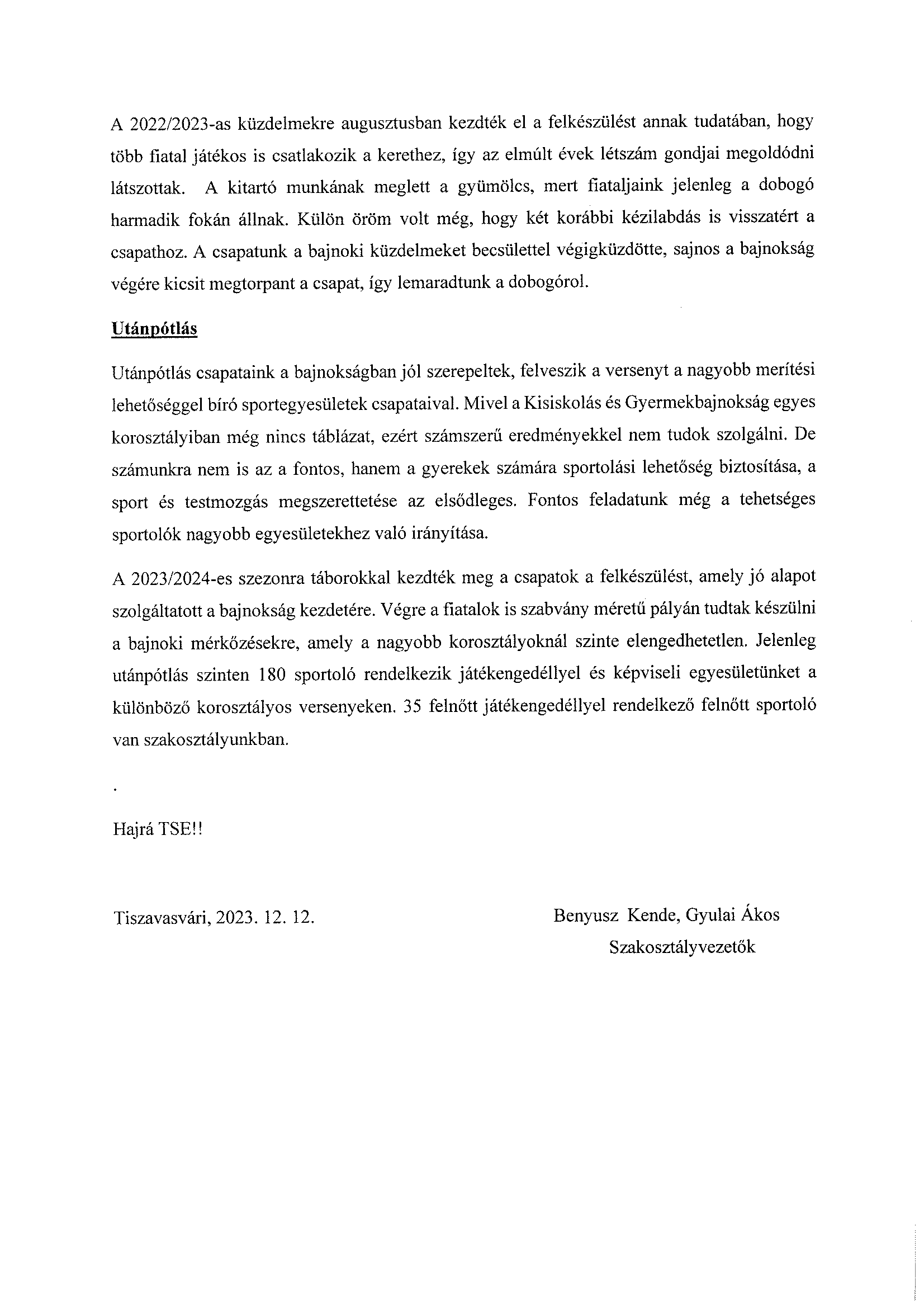 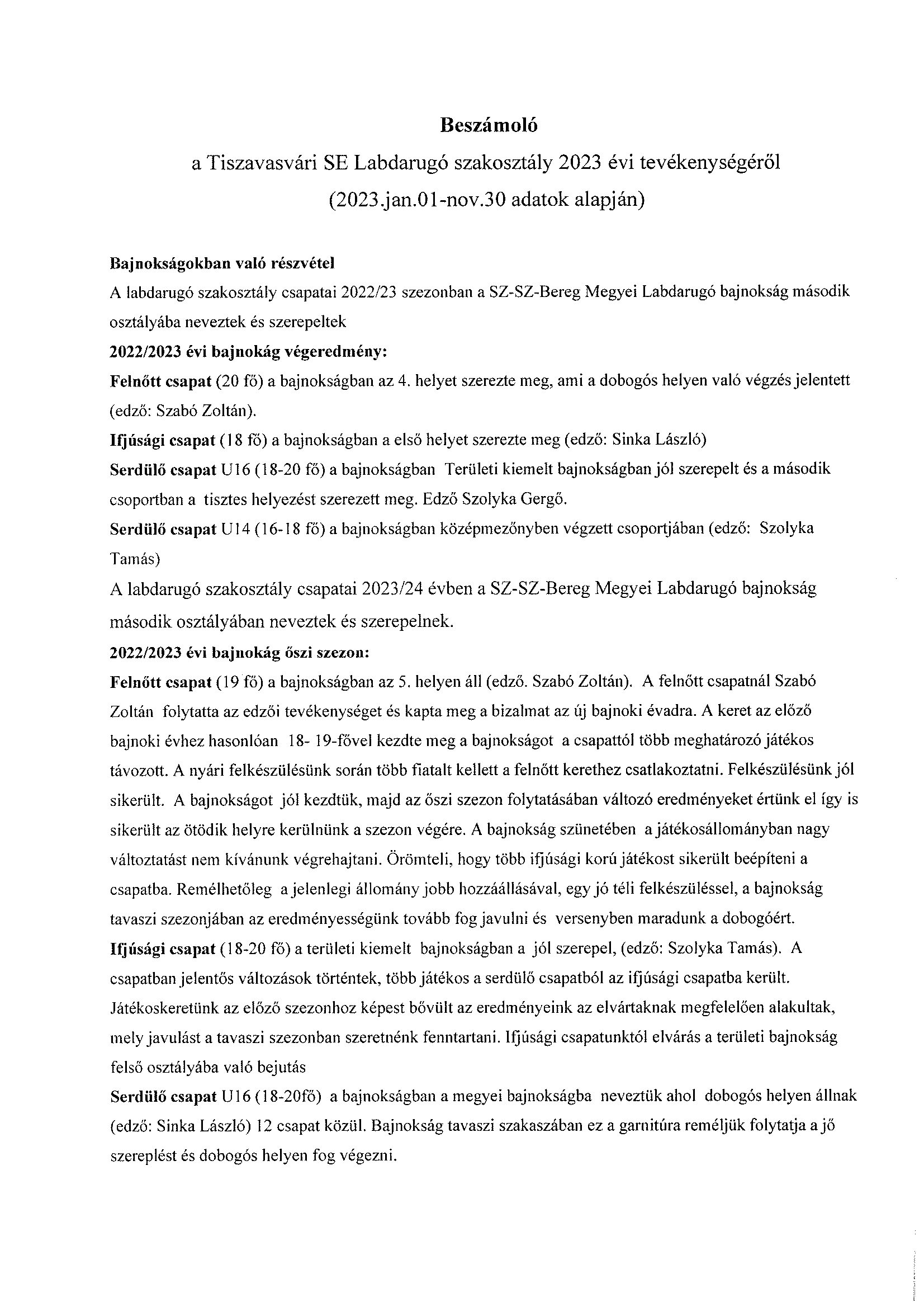 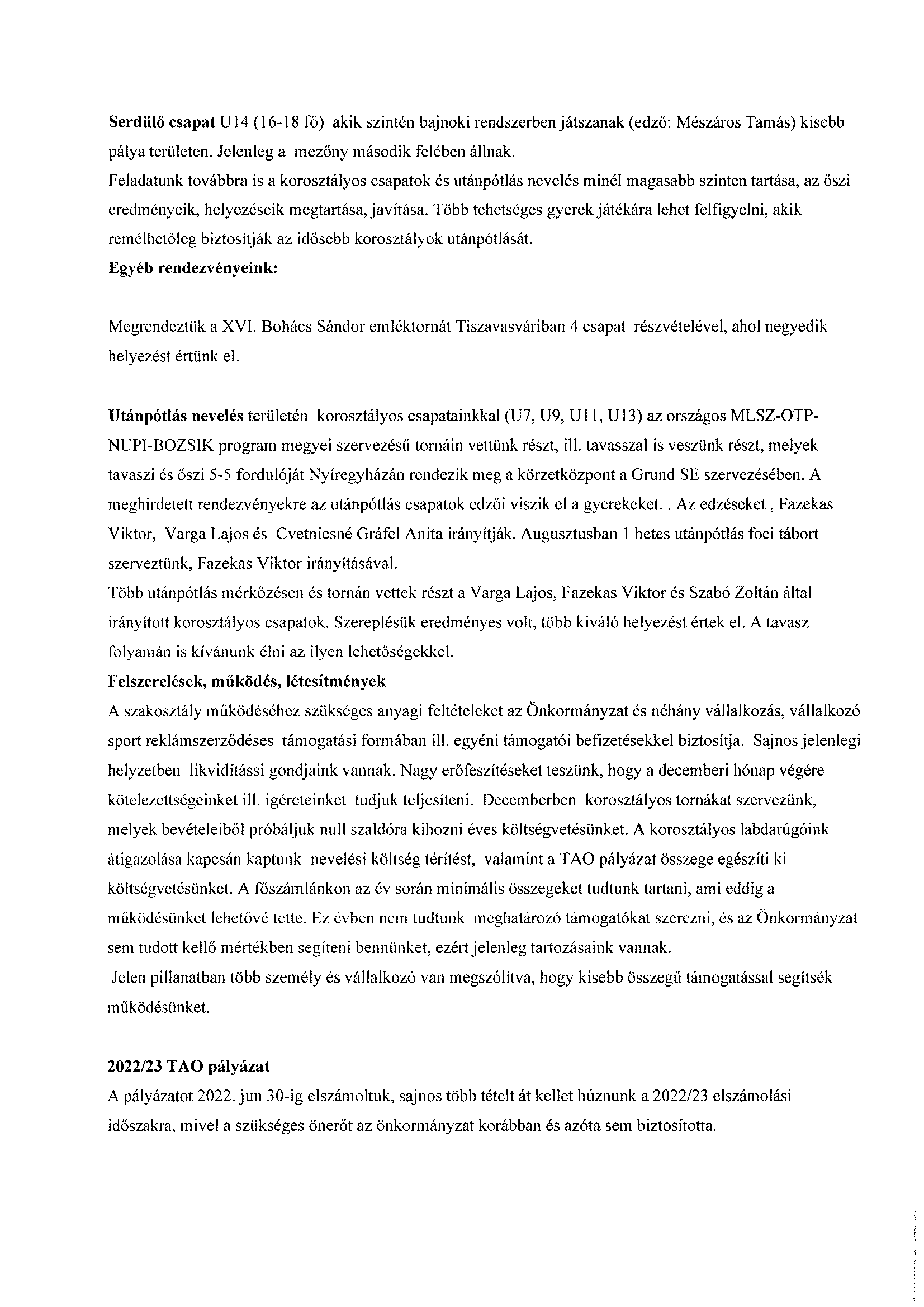 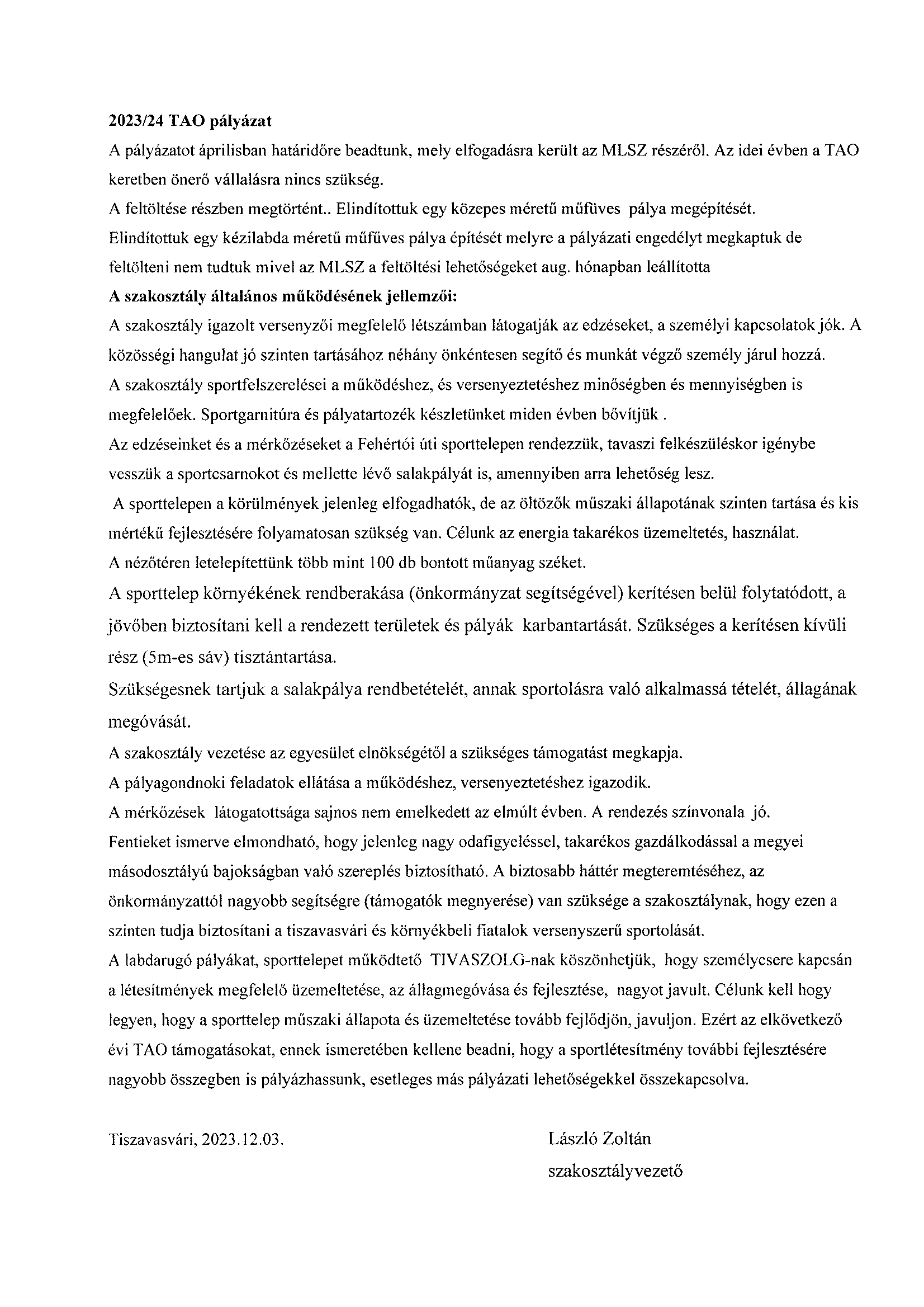 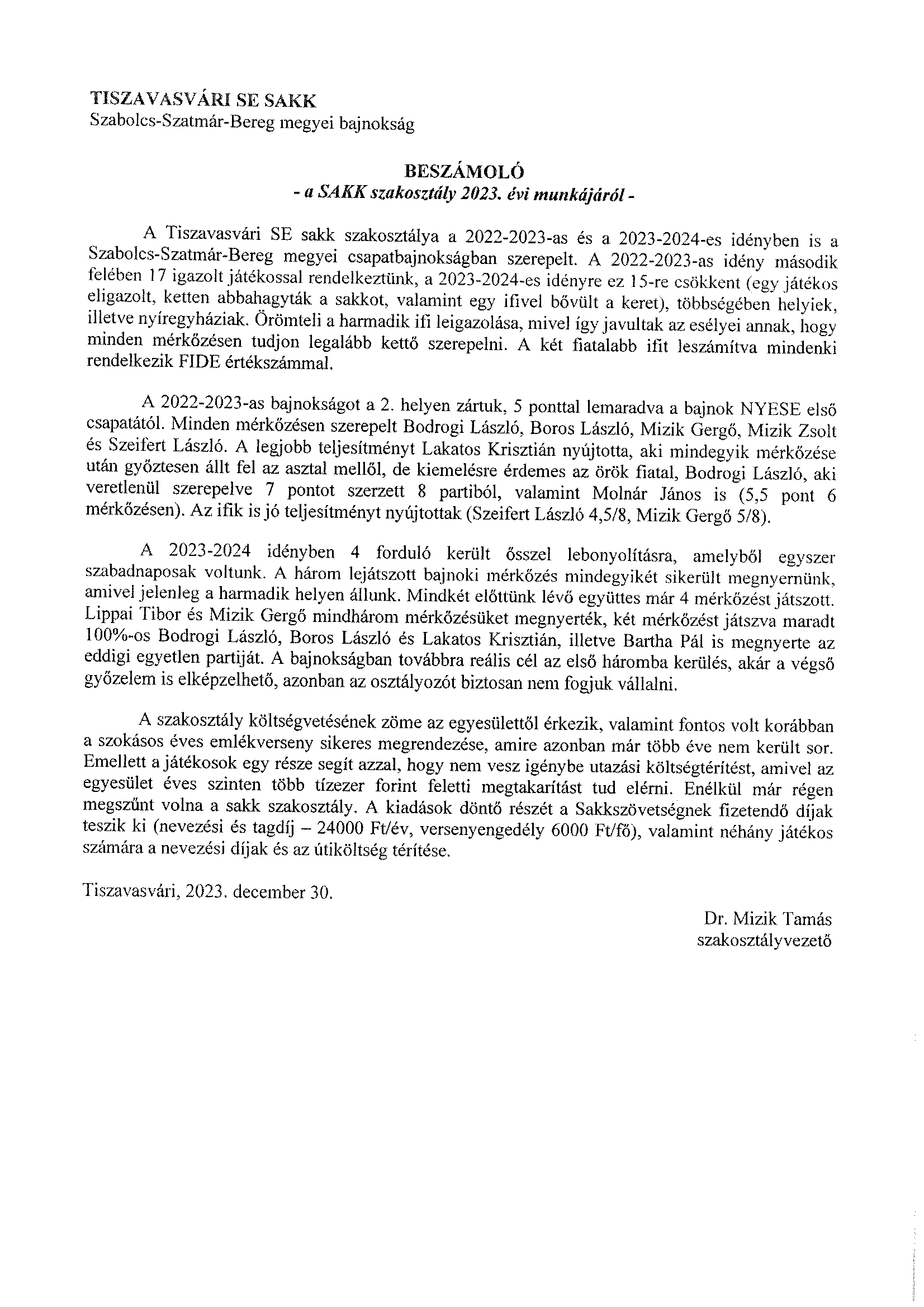 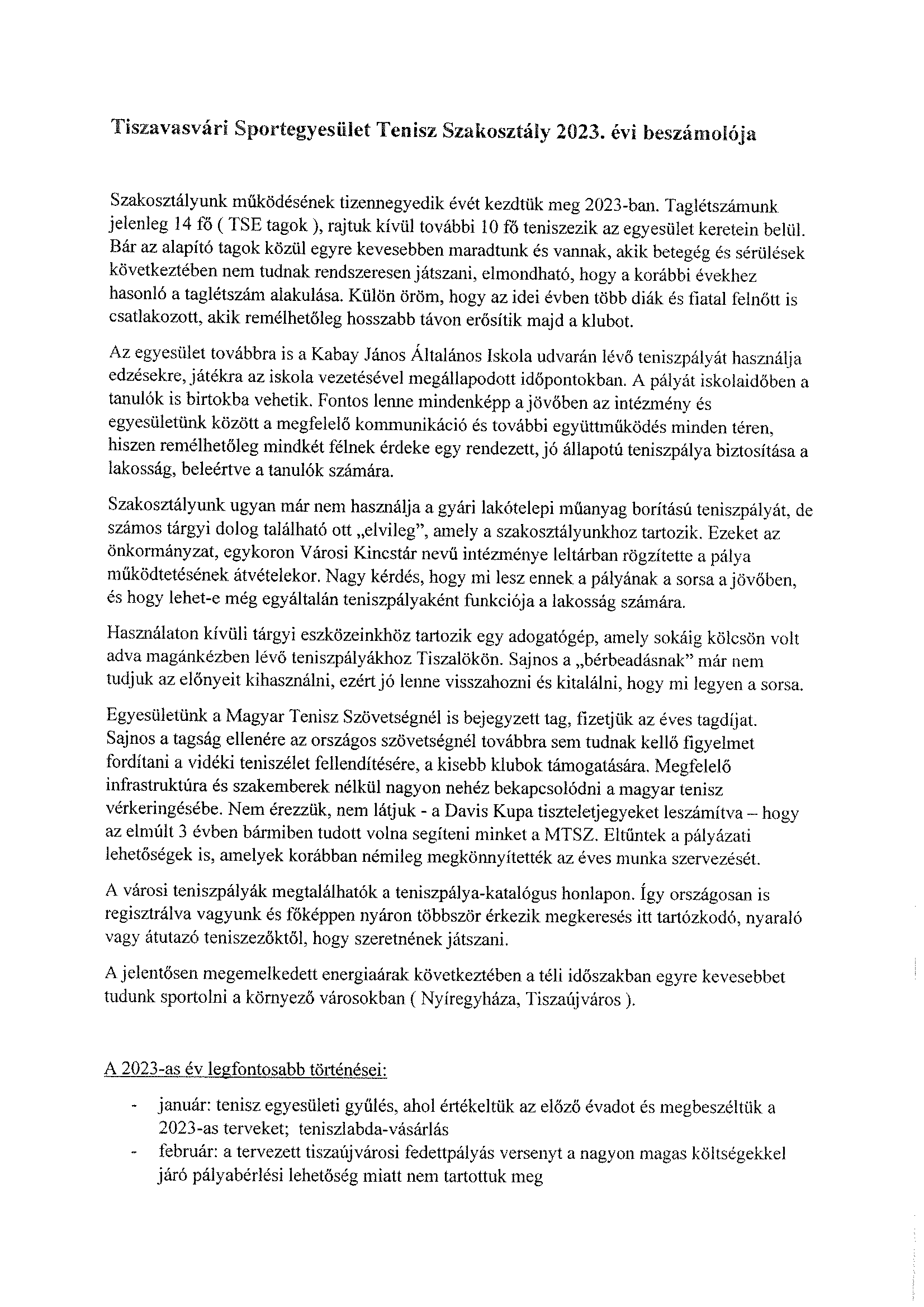 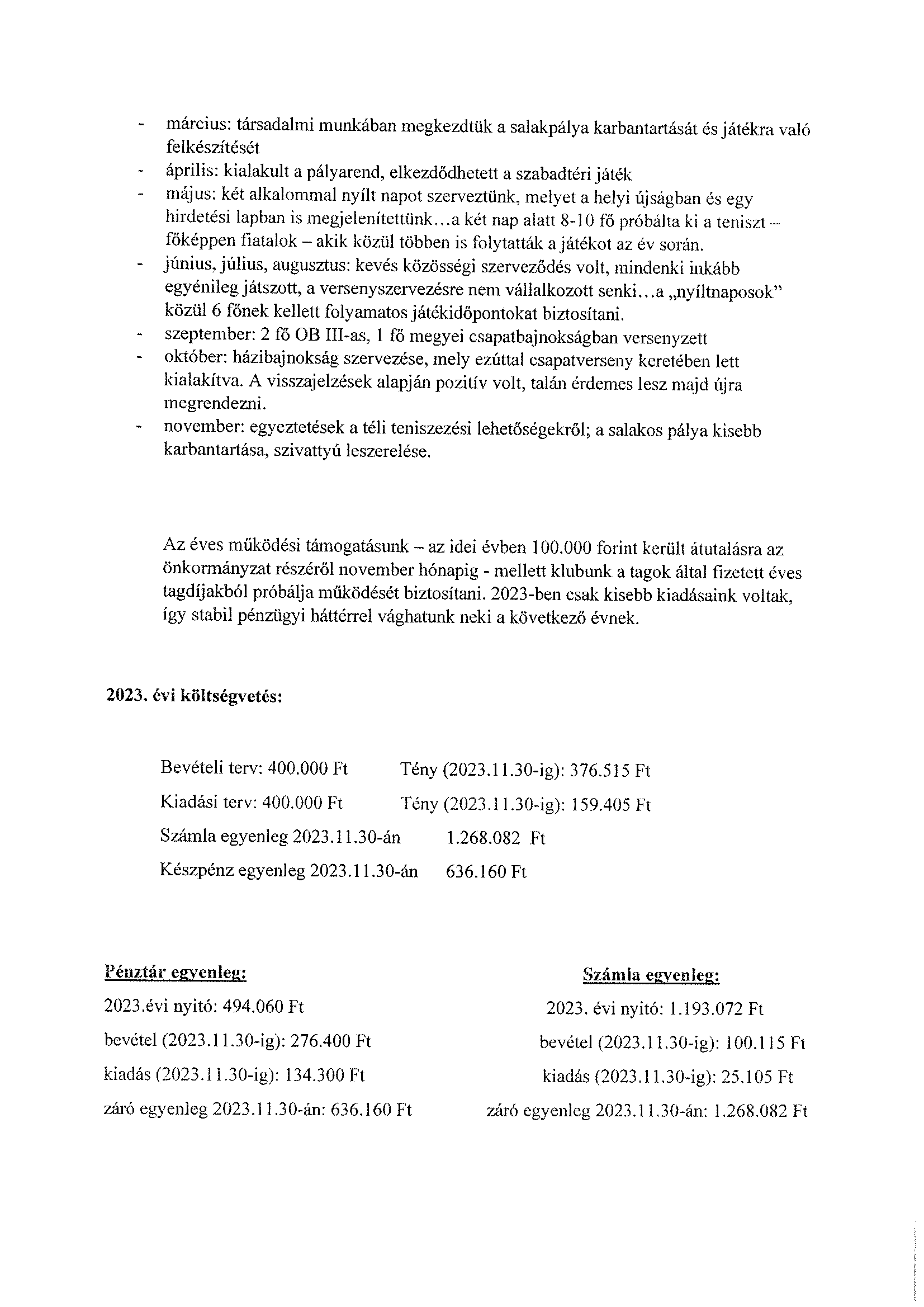 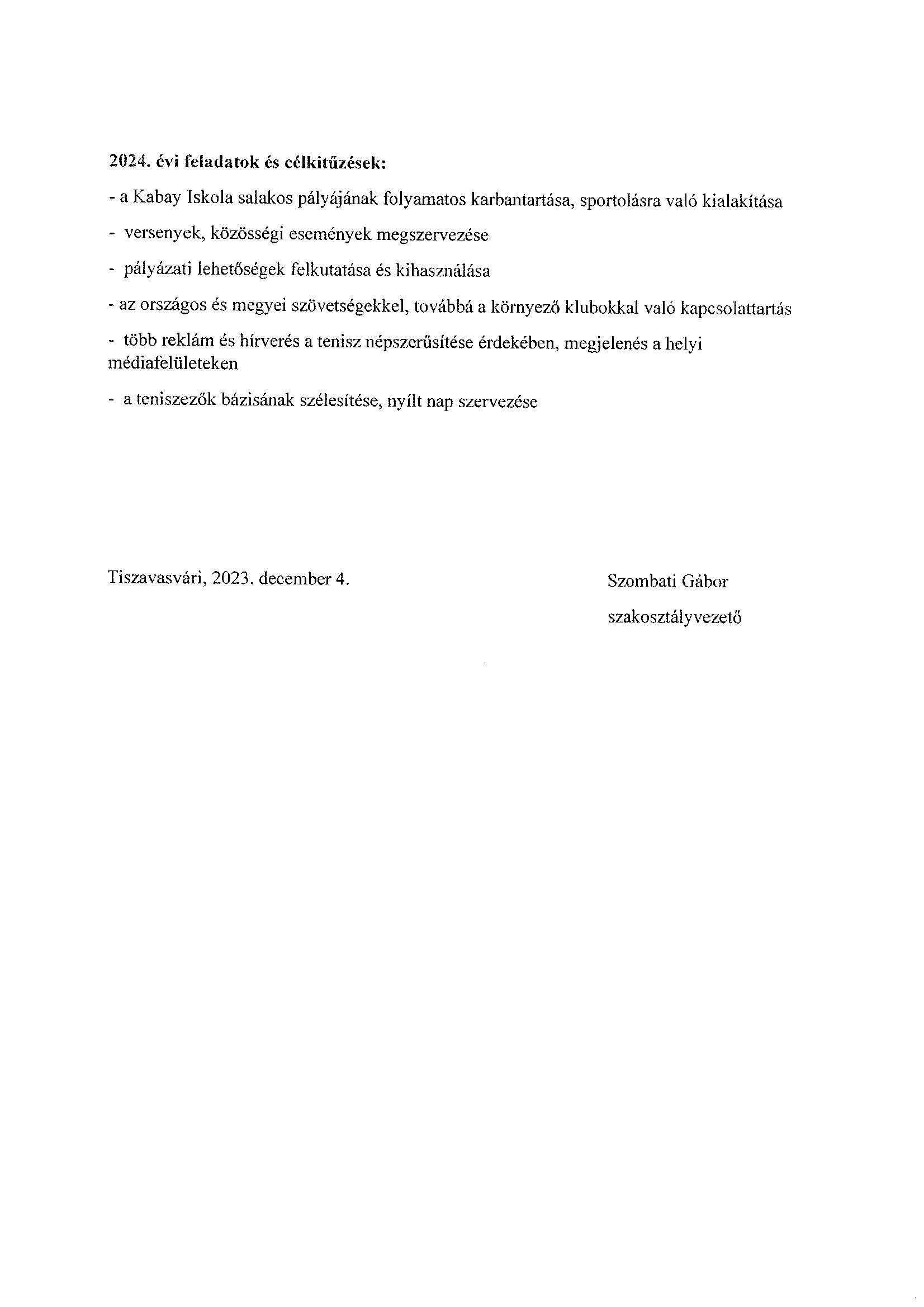 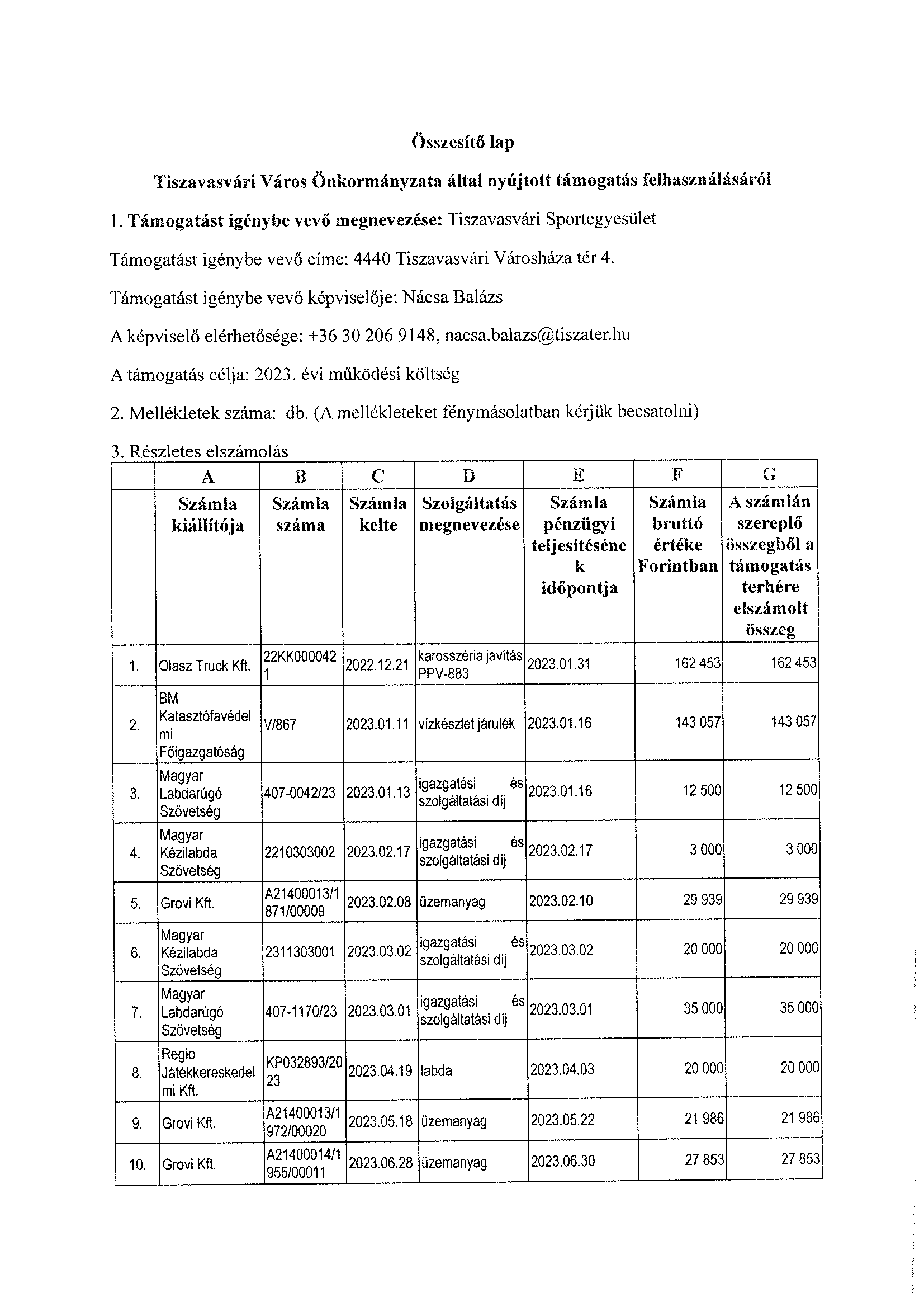 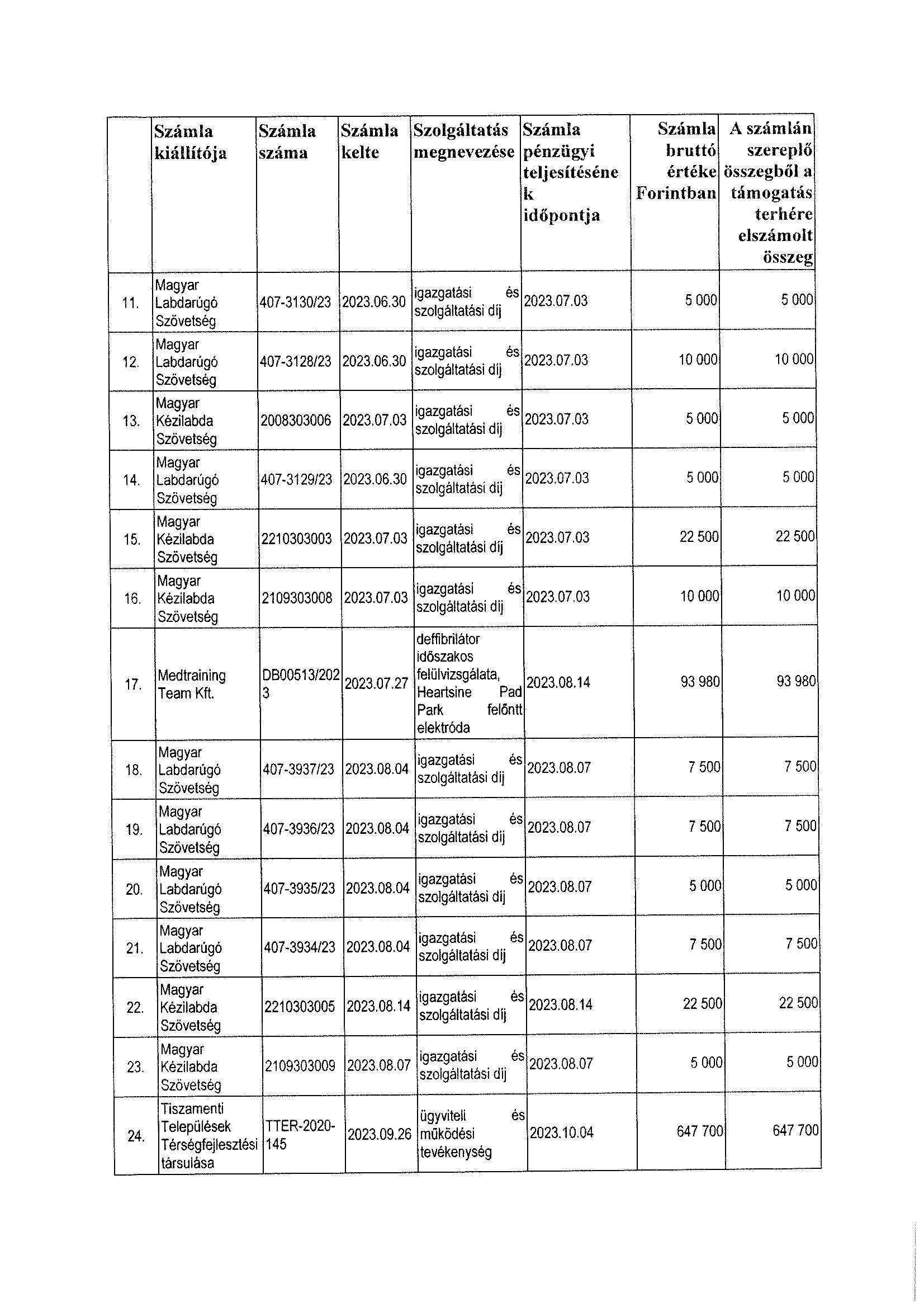 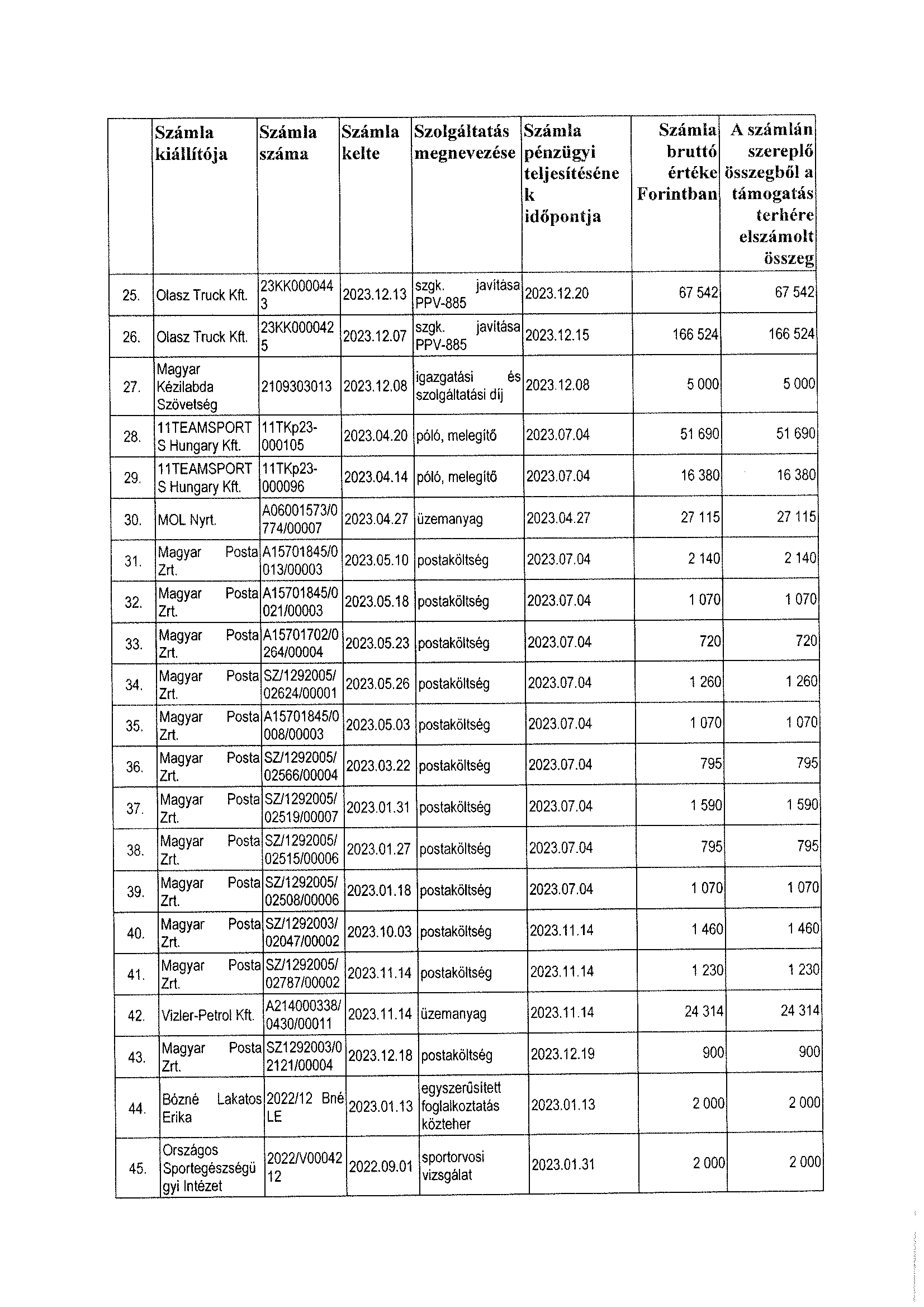 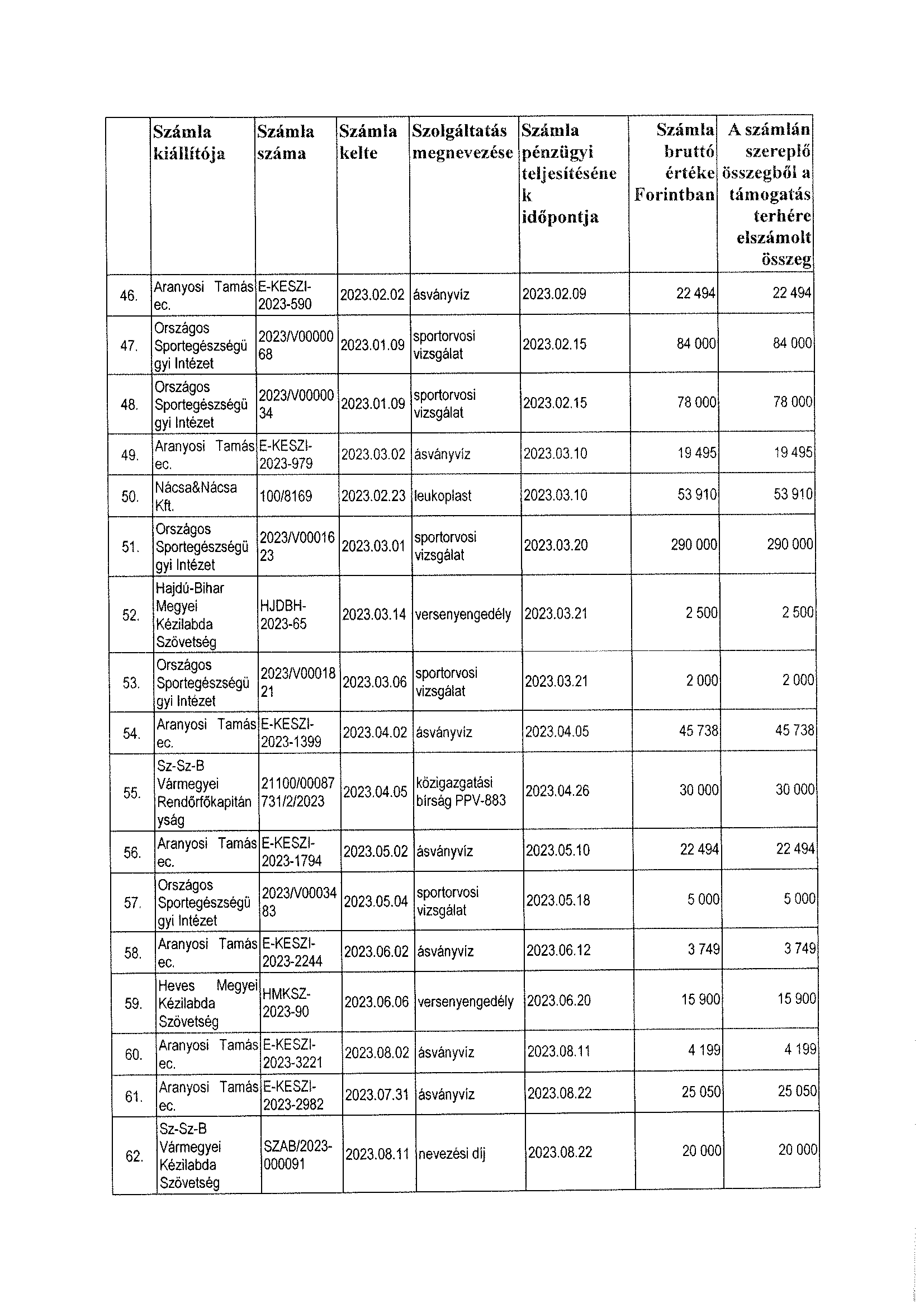 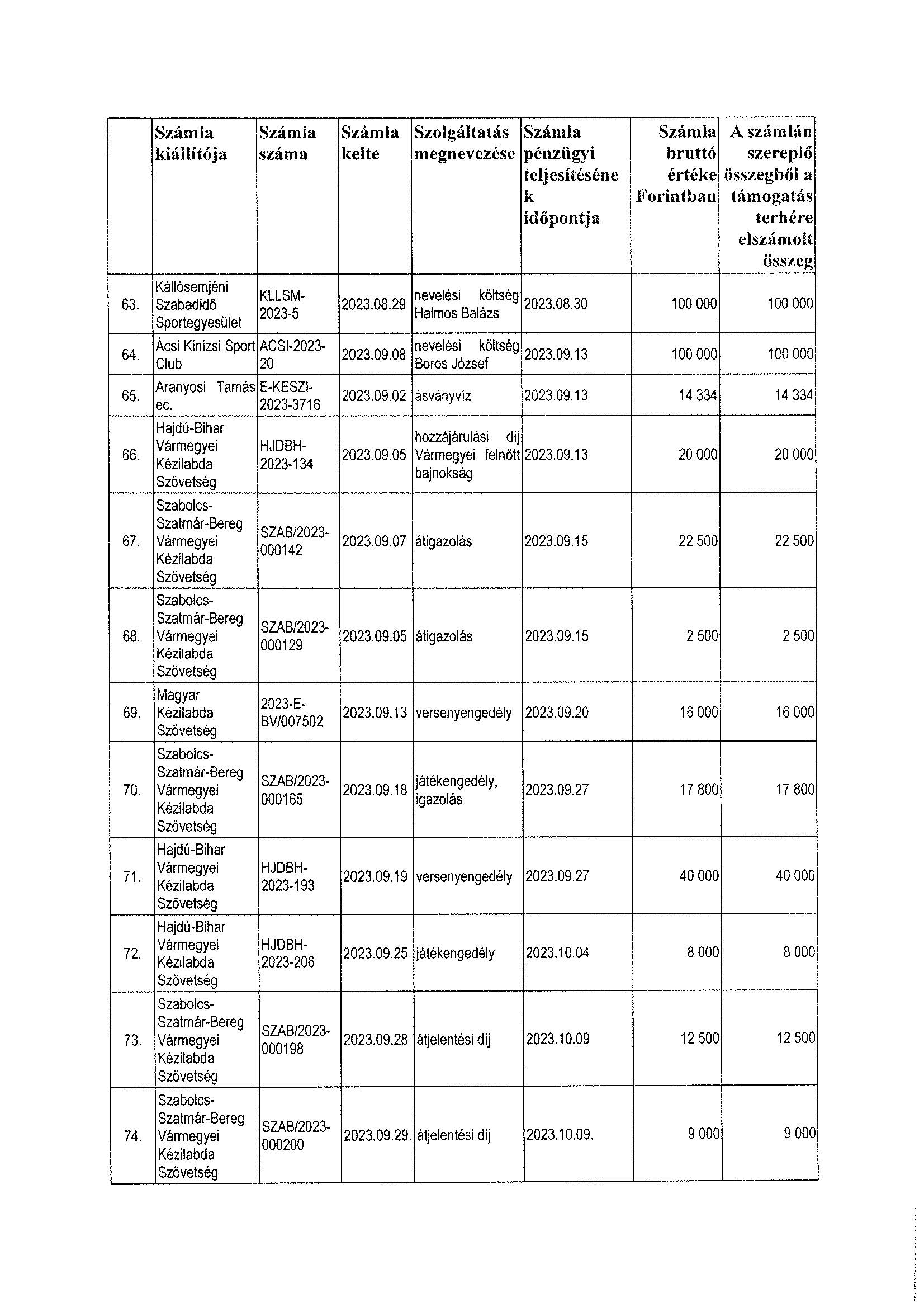 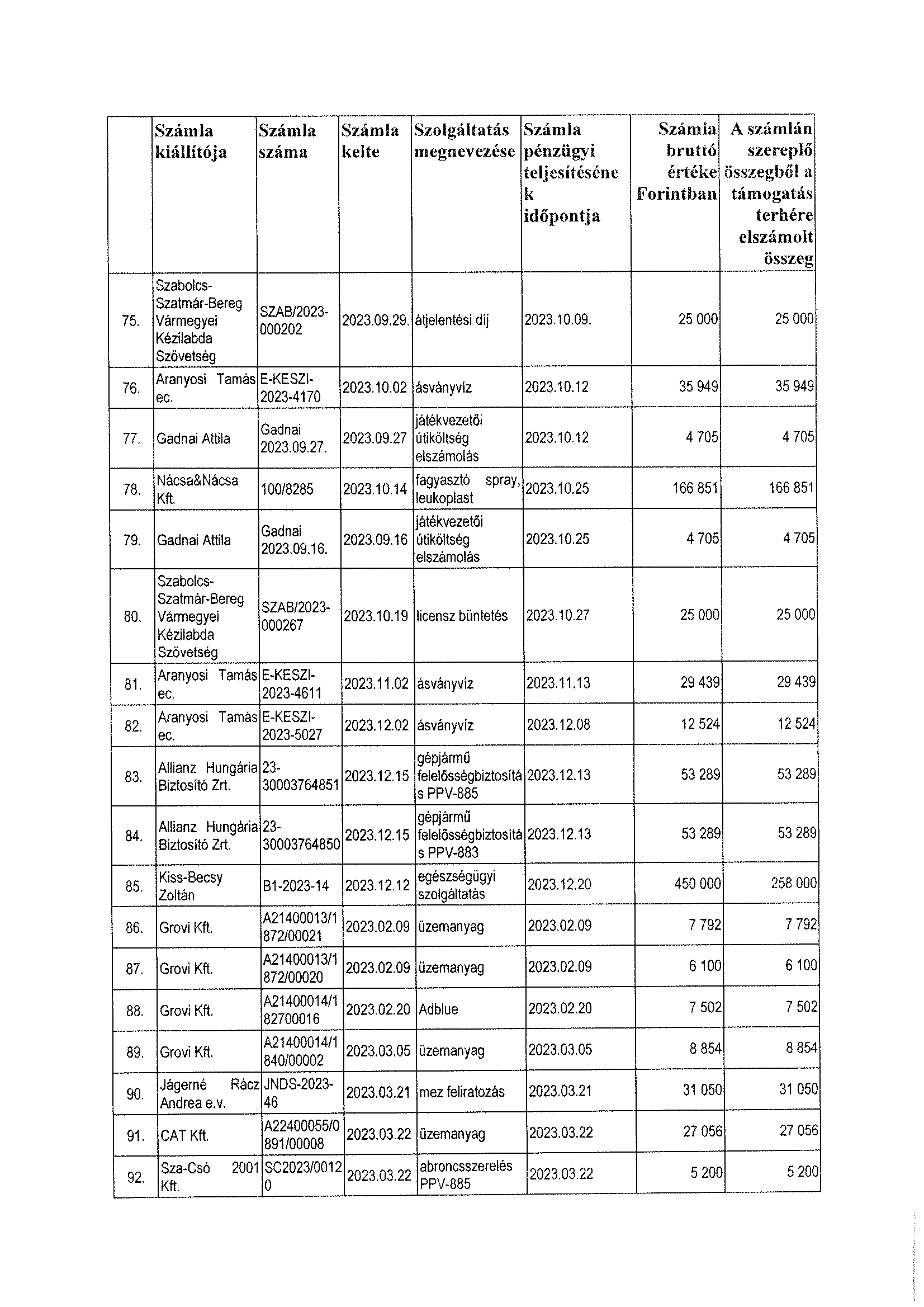 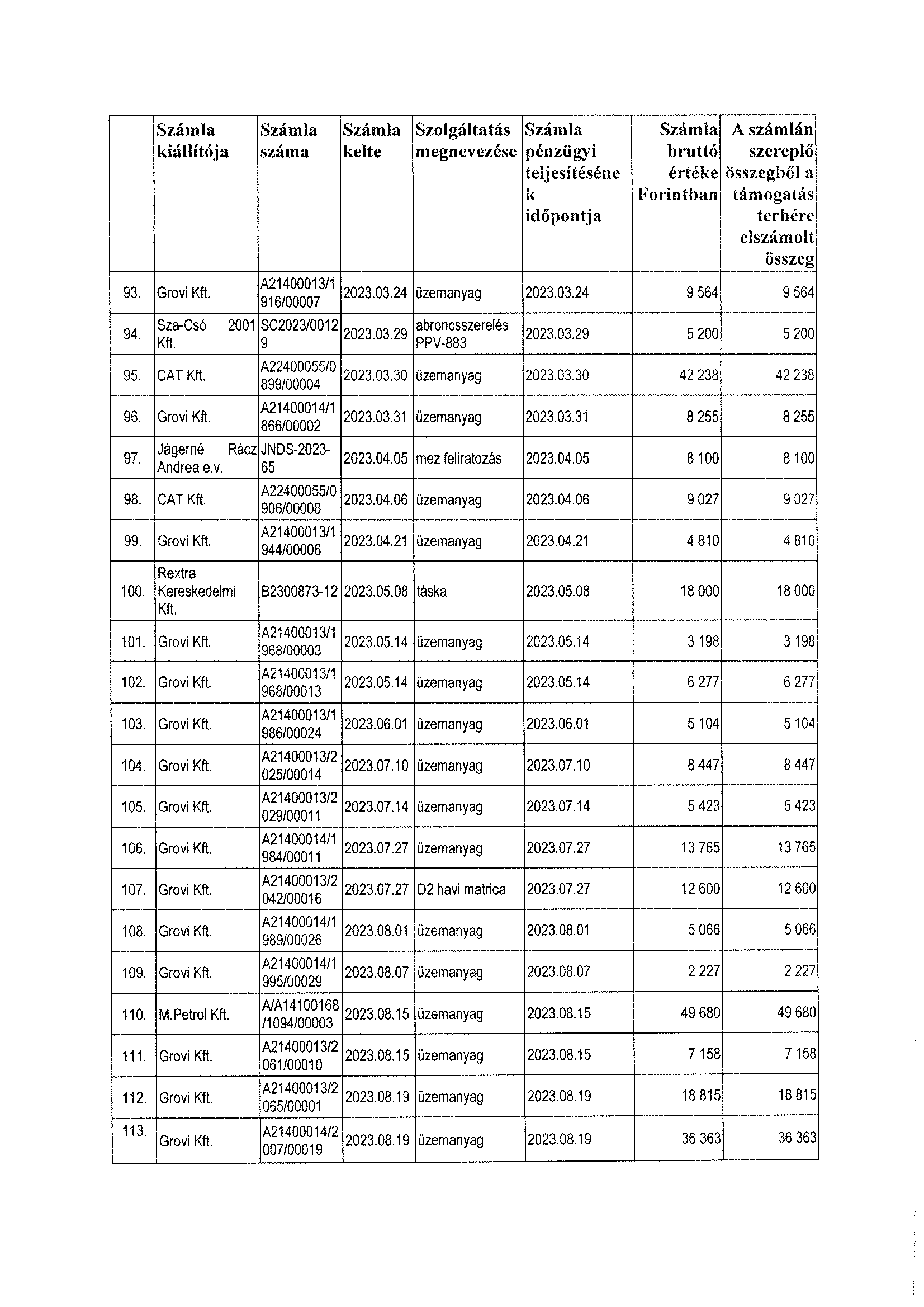 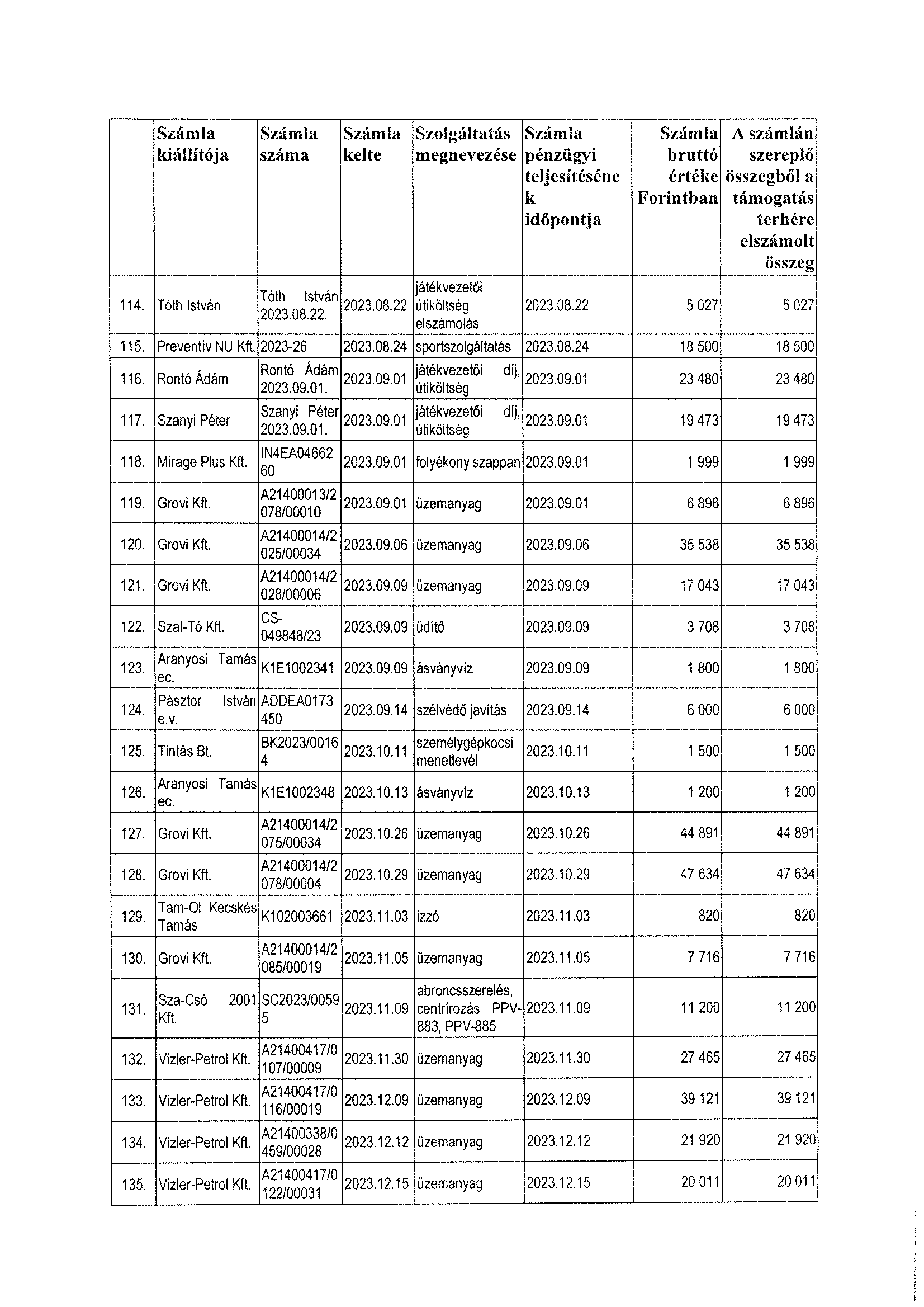 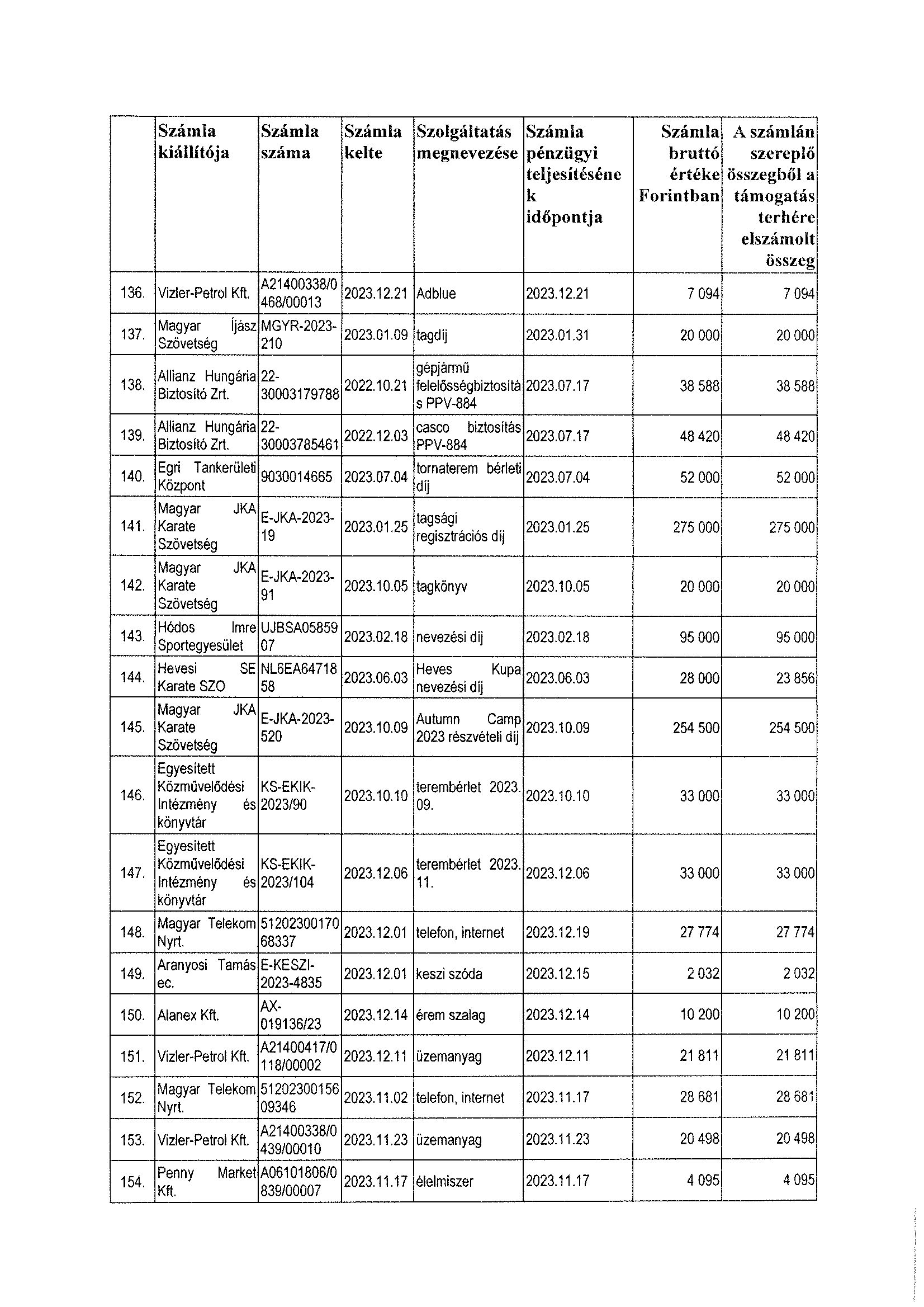 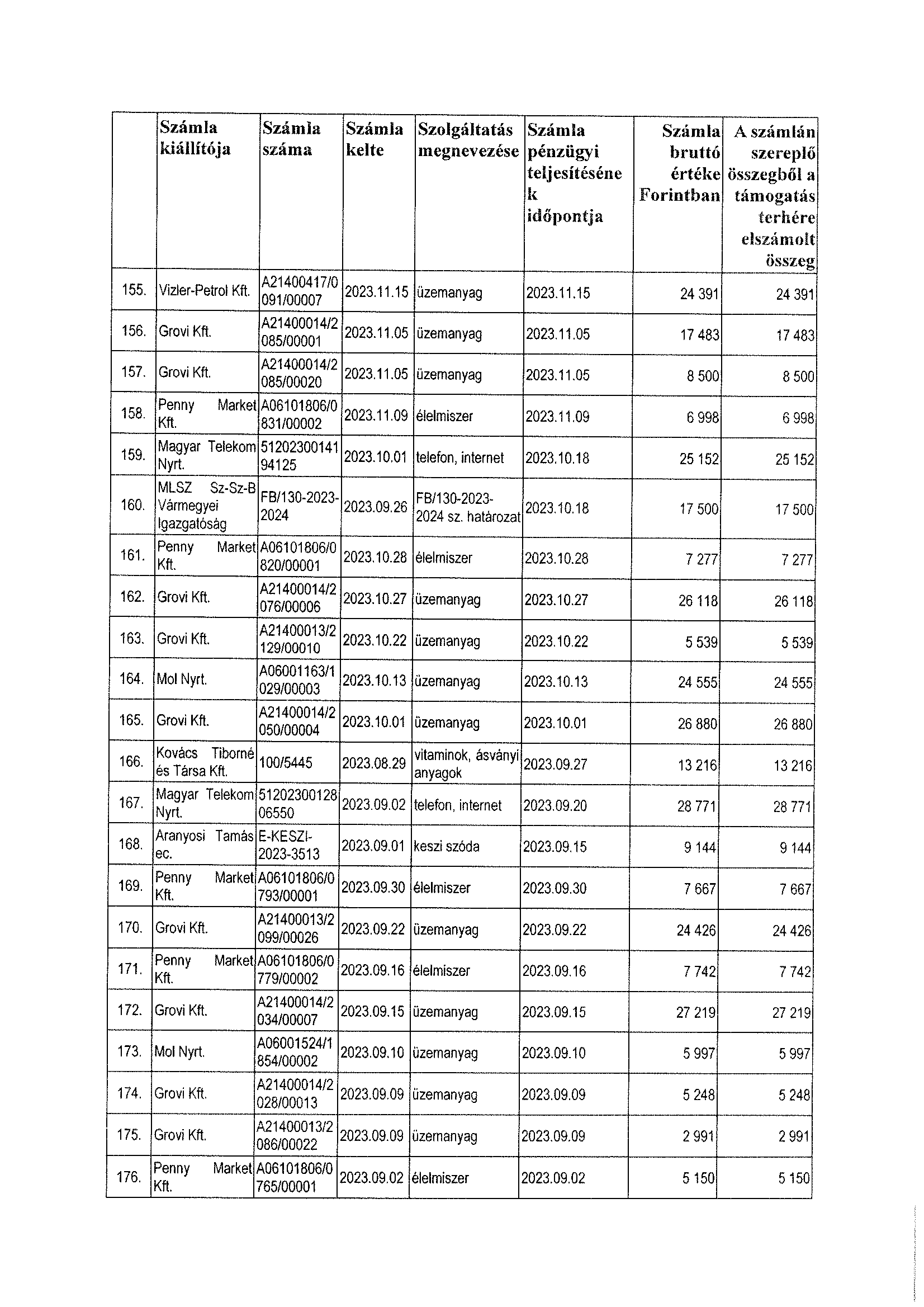 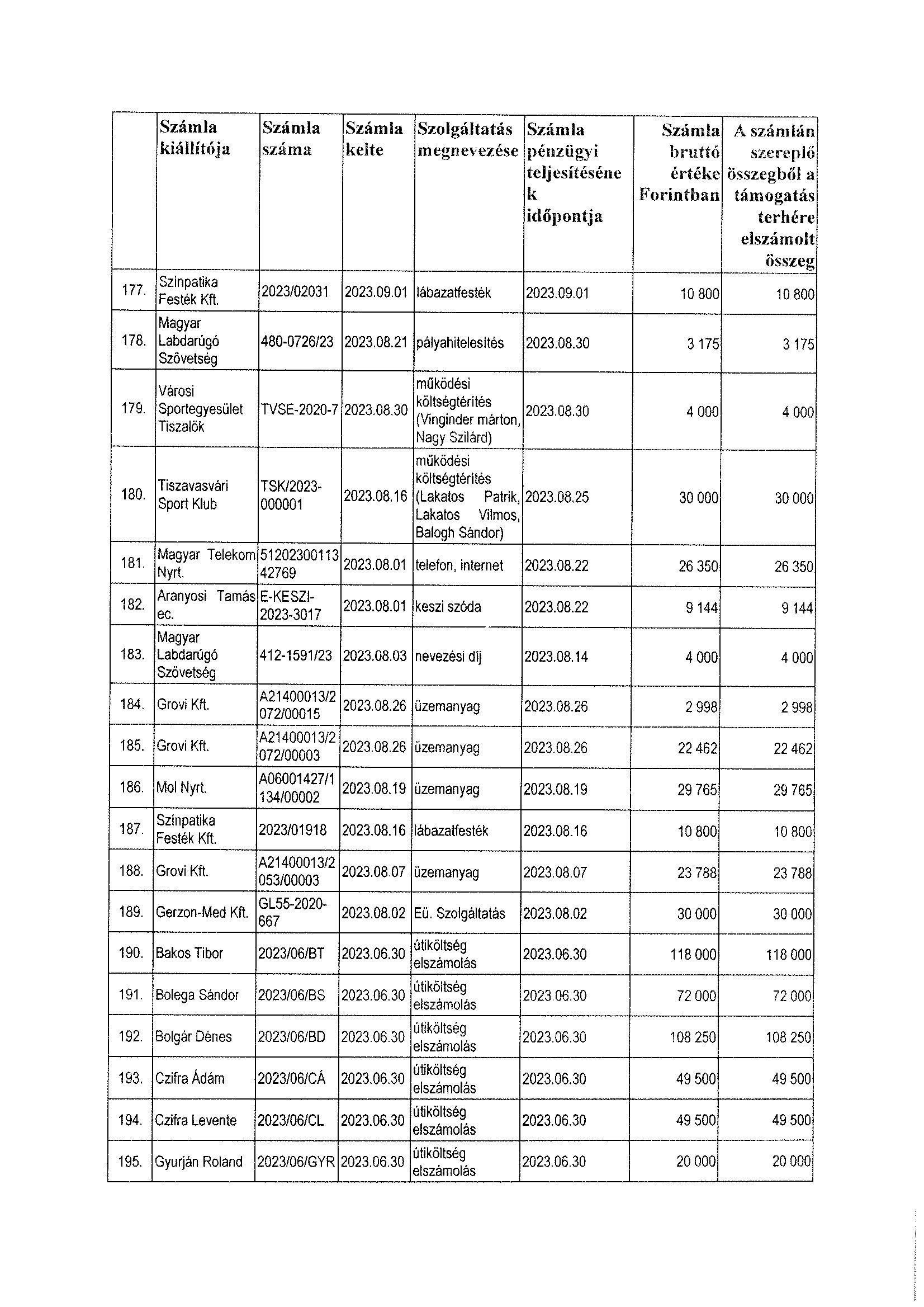 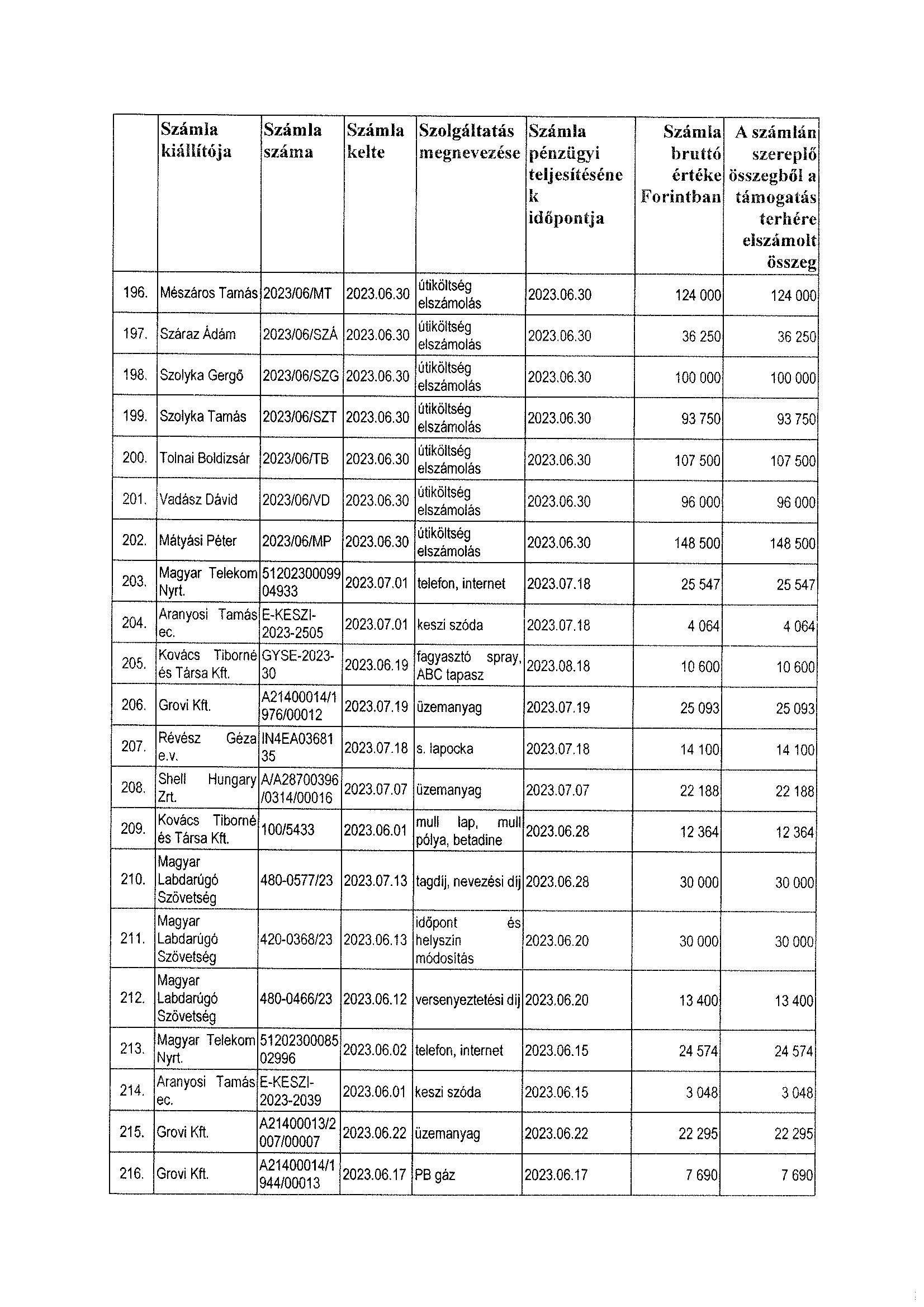 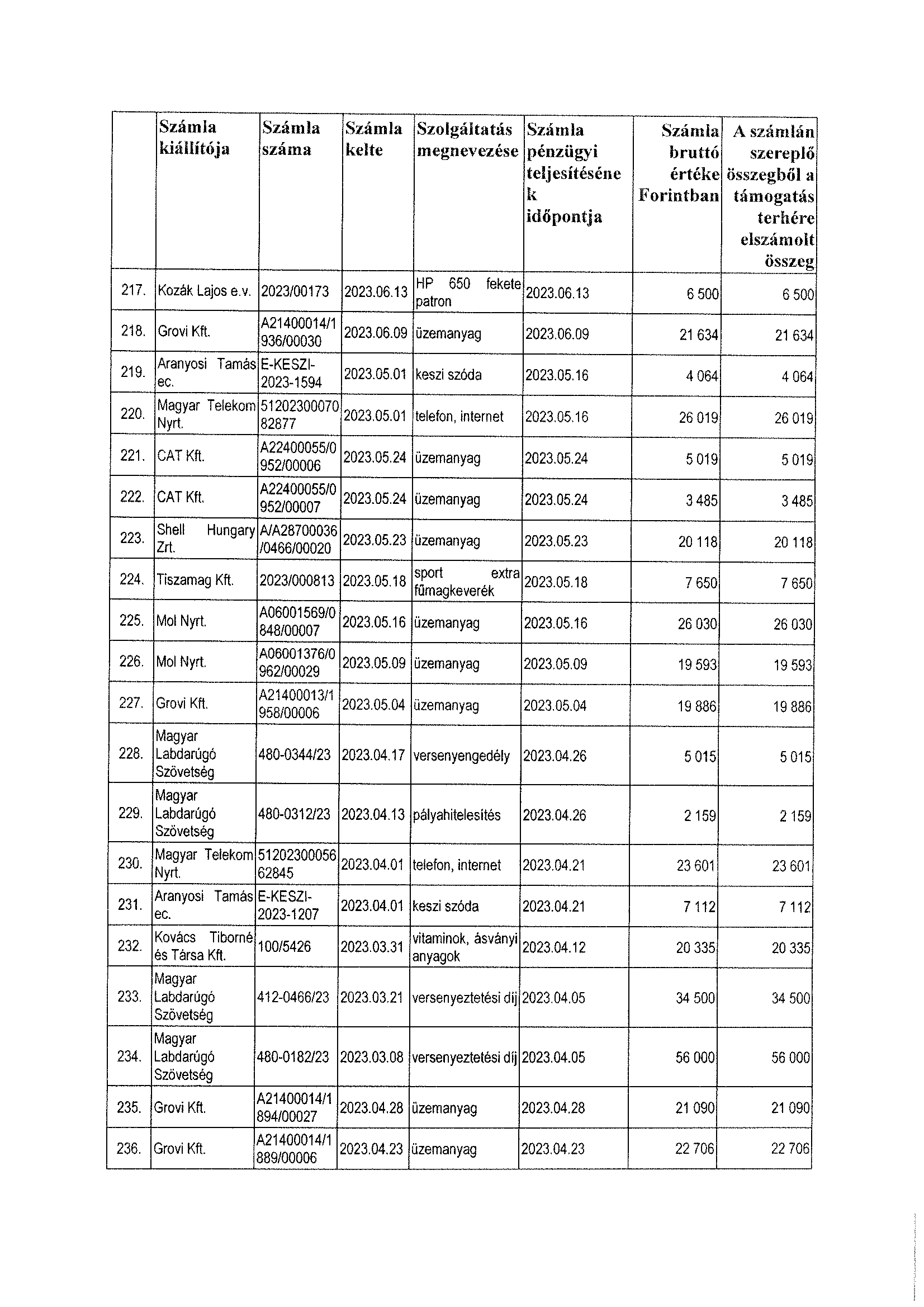 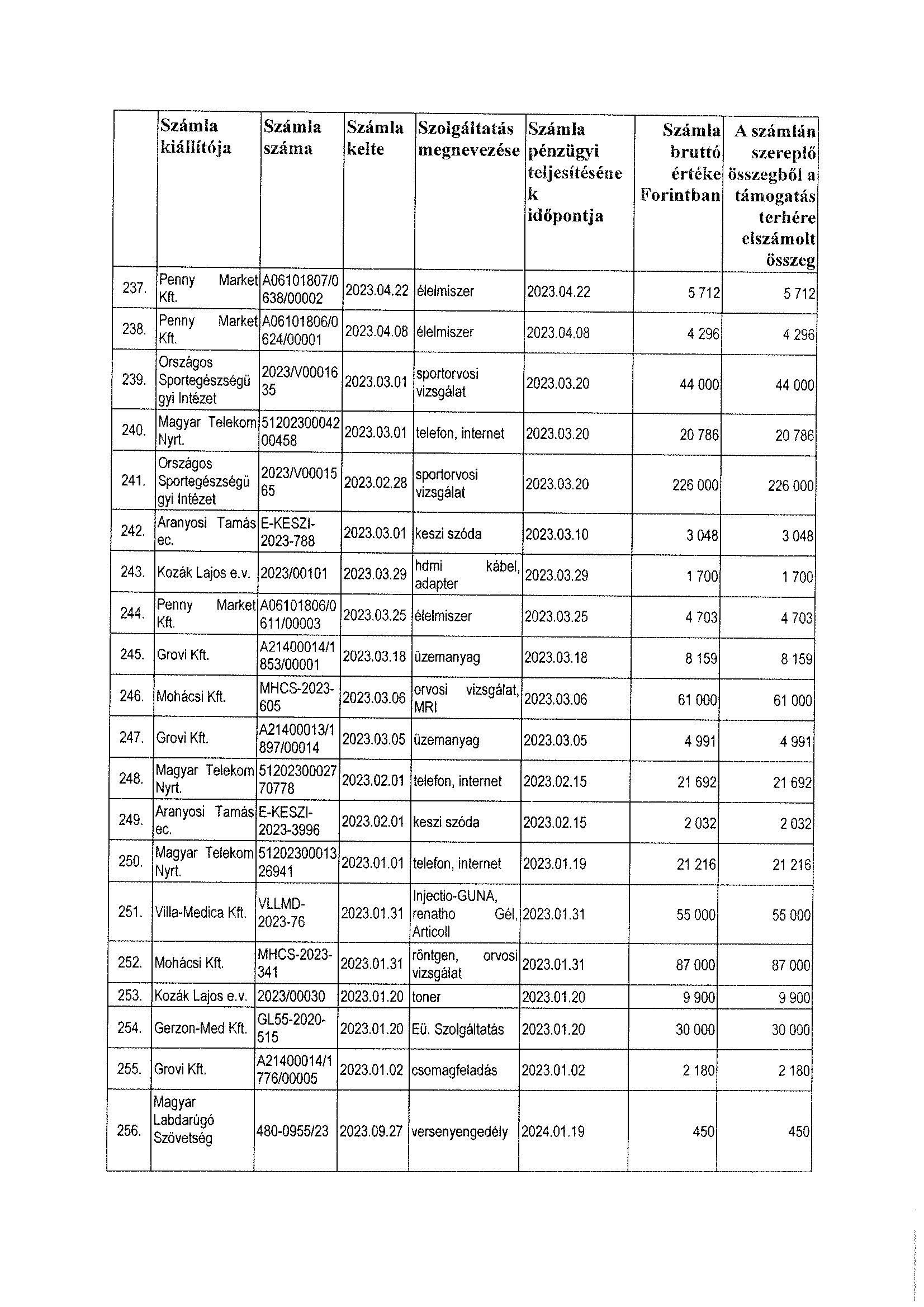 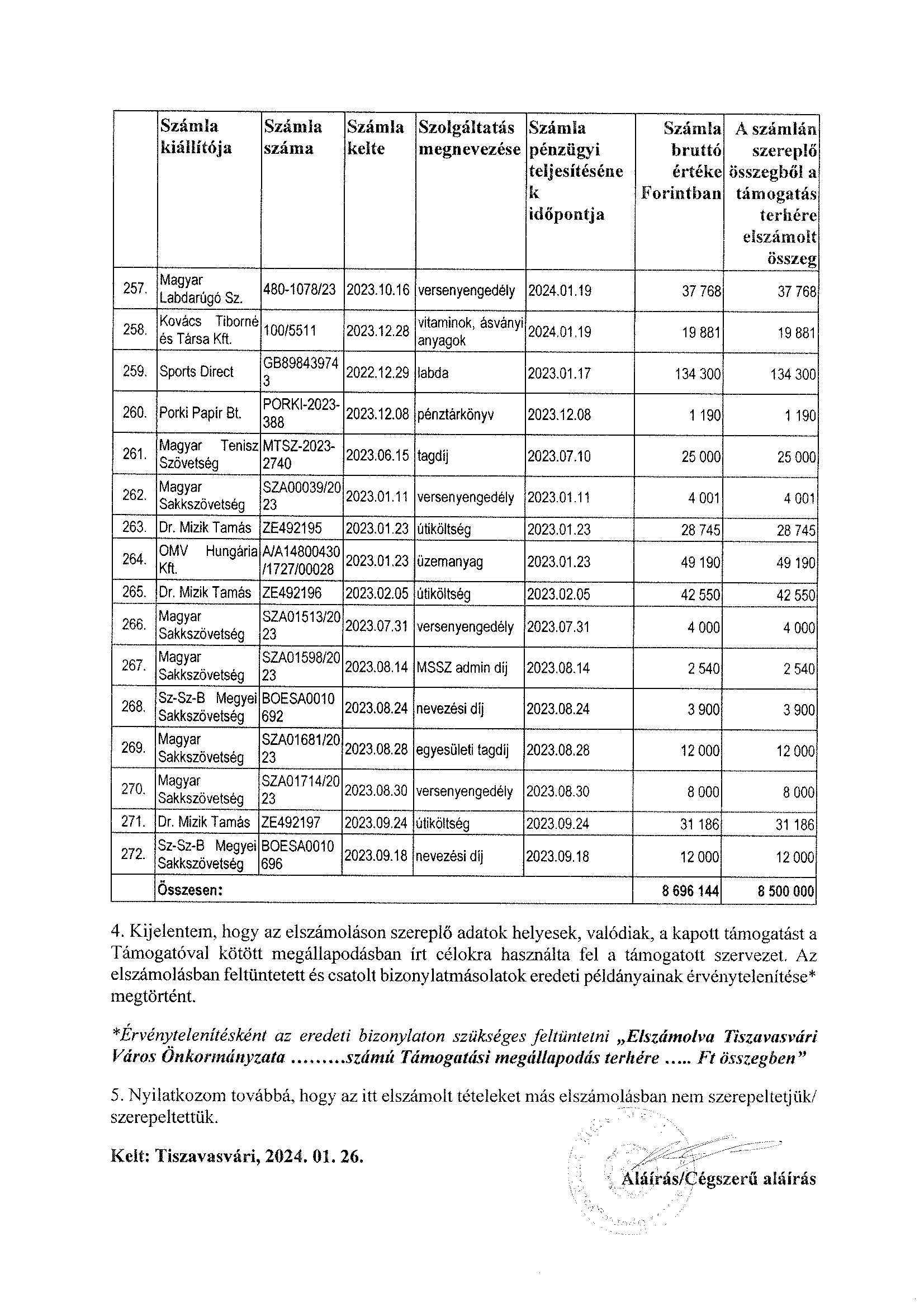 